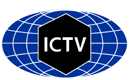 Part 1: TITLE, AUTHORS, APPROVALS, etcAuthor(s) and email address(es)Author(s) institutional address(es) (optional)Corresponding authorList the ICTV Study Group(s) that have seen this proposal.ICTV Study Group comments and response of proposerICTV Study Group votes on proposalAuthority to use the name of a living personSubmission datesICTV-EC comments and response of the proposerPart 3: TAXONOMIC PROPOSALName of accompanying Excel moduleAbstractText of proposalCode assigned:2023.004PShort title: Rename all existing species assigned to genera in the family Bromoviridae (Tolivirales) to comply with the binomial species format Short title: Rename all existing species assigned to genera in the family Bromoviridae (Tolivirales) to comply with the binomial species format Short title: Rename all existing species assigned to genera in the family Bromoviridae (Tolivirales) to comply with the binomial species format Thompson JR, Canto T, Carr JP, Pallás V, Šafářová, Djeremy.thompson@mpi.govt.nz; tomas.canto@cib.csic.es; jpc1005@cam.ac.uk; vpallas@ibmcp.upv.es;dana.safarova@upol.czThompson JRBromoviridae Study GroupStudy GroupNumber of membersNumber of membersNumber of membersStudy GroupVotes supportVotes againstNo voteBromoviridae41Is any taxon name used here derived from that of a living person (Y/N)NTaxon namePerson from whom the name is derivedPermission attached (Y/N)Date first submitted to SC Chair16th Jun 2023Date of this revision (if different to above)Following the EC request to reconsider the use of acronyms as species epithets, the Study Group confirmed the acronyms as species epithets.2023.004P.Uc.v1.Bromoviridae_rename_sp.xlsxFollowing the ICTV request to change all established species names to a binomial format, this proposal considers new names for all species of the family Bromoviridae.